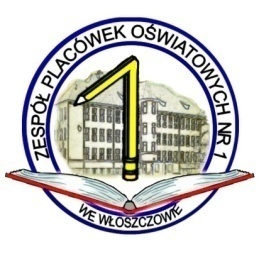 DODATKOWE DNI WOLNE W ROKU SZKOLNYM 2019/2020Na podstawie:§ 5 ust. 1 rozporządzenia MEN z dnia 11 sierpnia 2017 r. w sprawie organizacji roku szkolnego (Dz. U. z 2017r. poz. 1603)dodatkowymi dniami wolnymi od zajęć edukacyjnych w roku szkolnym2019/2020 są:21-23 kwietnia 2020r. /egzamin ósmoklasisty/15 maja 2020r. /Jubileusz 95-lecia szkoły/22-25 czerwca 2020r. W dniach, o których powyżej mowa, szkoła zorganizuje dla uczniów zajęciaopiekuńcze.Iwona GierońDyrektor ZPO 1 we WłoszczowieWłoszczowa, dnia 26 września 2019r.